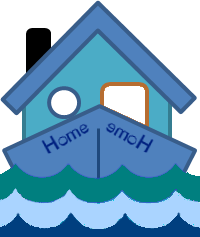 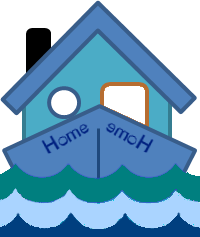 A.C. D.C relationship.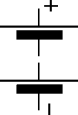 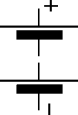 Instructions:Switch the switch to position B and allow the light to come on.Adjust the a.c. voltage to give a peak alternating voltage of 1 V  Leave this circuit switched on.Move the switch to position A and adjust the d.c. voltage so that the lamp is the same brightness as before.Use the light level meter to check the brightnessMeasure the deflection of the spot on the oscilloscope. This gives a measure of the direct voltage across the lamp. Alter the a.c. peak voltage.Use a format to show how AC and DC compare